Figure S-1.  Quality assessment of sequencing paired-end RNA-Seq reads from rat RNA.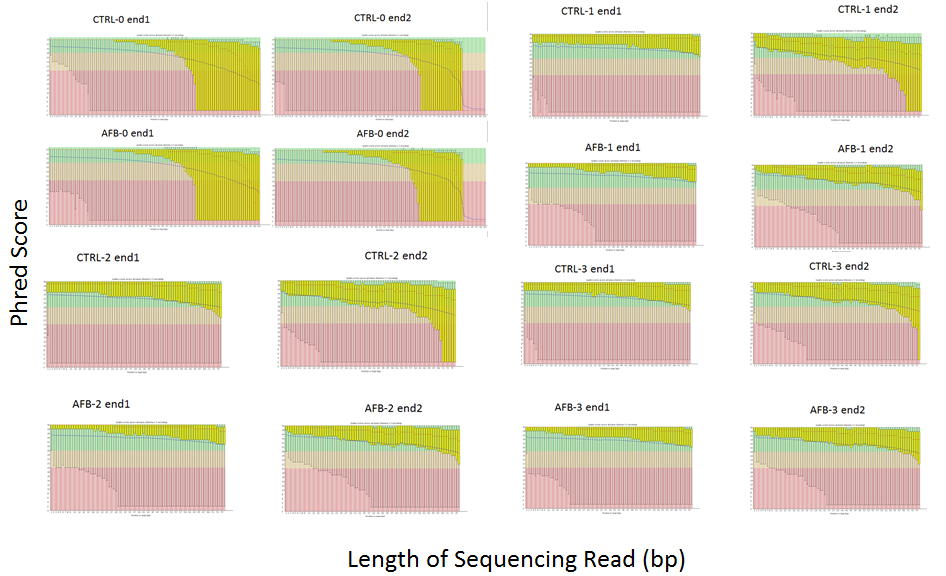 Phred quality scores of RNA-Seq reads were plotted (yellow bars) in each panel for each end of control (CTRL) or aflatoxin (AFB1) treated rats.  The range of Phred scores on the y-axis are grouped by color; pink is 0-20, tan is 20-28 and green is 28-36 and the actual scores for each sample are in yellow.  Read length is shown on the x-axis (0 to 100, left to right).   For the samples, CTRL-0 and AFB-0, 100bp paired-end reads showed that Phred scores dropped below 20 at read lengths greater than 75bp.  When the remaining six samples, CTRL-1,2,3 and AFB-1,2,3 were sequenced, all base positions were of good quality (Phred score >20).